Copy the following conversions into your Science NotebookCommon Metric Conversions1 meter = 1,000 millimeters			1 gram = 1,000 milligrams1 meter = 100 centimeters			1 gram = 100 centigrams1 meter = 1,000,000 micrometers		1 kilogram = 1,000 grams1 kilometer = 1,000 meters1 liter = 1,000 milliliters1 liter = 100 centiliters1 kiloliter = 1,000 liters1 liter = 1,000 cubic cm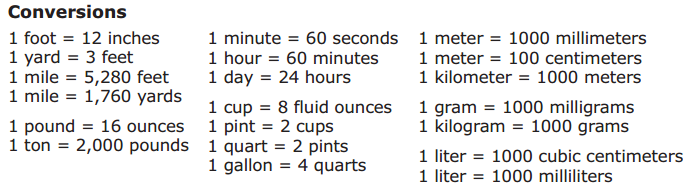 